TRANSISTORCHIP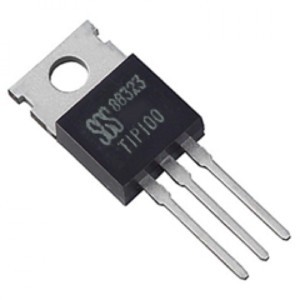 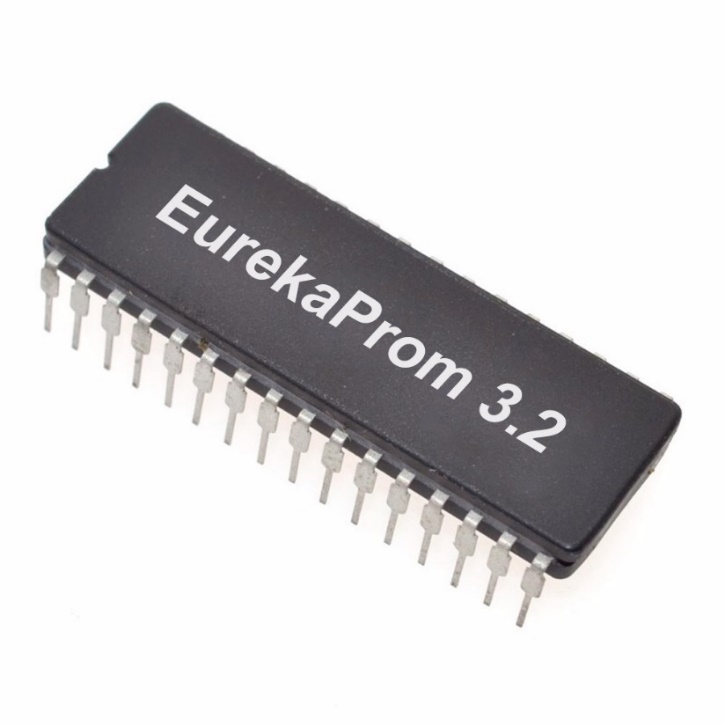 